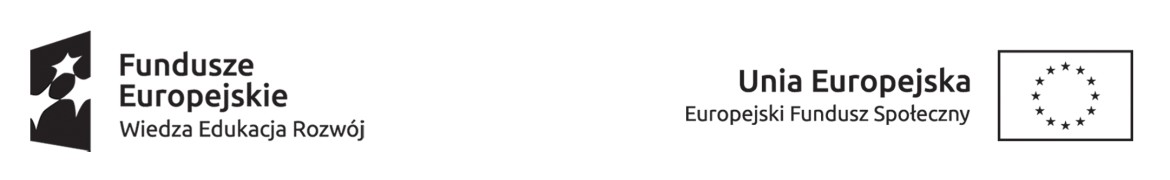 Kurs specjalistyczny: WYWIAD I BADANIE FIZYKALNE dla pielęgniarek/-rzy, położnych VI edycjaZJAZD IIIProjekt pn. „Kształcenie podyplomowe pielęgniarek i położnych w CM UMK w obszarach związanych z potrzebami epidemiologiczno-demograficznymi” współfinansowany jest przez Unię Europejską ze środków 
Europejskiego Funduszu Społecznego w ramach Programu OperacyjnegoSOBOTA03.03.2018Pracownia Umiejętności Pielęgniarskich III p. ul. ŁukasiewiczaMODUŁ -WYKŁADOWCAMODUŁ -WYKŁADOWCAMODUŁ -WYKŁADOWCAMODUŁ -WYKŁADOWCAMODUŁ -WYKŁADOWCAMODUŁ -WYKŁADOWCAMODUŁ -WYKŁADOWCAMODUŁ -WYKŁADOWCAMODUŁ -WYKŁADOWCA8.00- 8.45MODUŁ II Badanie przedmiotowe osoby dorosłej ĆWICZENIA (M.B.)GRUPA 1MODUŁ II Badanie przedmiotowe osoby dorosłej ĆWICZENIA (M.B.)GRUPA 1MODUŁ II Badanie przedmiotowe osoby dorosłej ĆWICZENIA (M.B.)GRUPA 1MODUŁ II Badanie przedmiotowe osoby dorosłej ĆWICZENIA (M.H.)GRUPA 2MODUŁ II Badanie przedmiotowe osoby dorosłej ĆWICZENIA (K.B.)GRUPA 3MODUŁ II Badanie przedmiotowe osoby dorosłej ĆWICZENIA (K.B.)GRUPA 3MODUŁ II Badanie przedmiotowe osoby dorosłej ĆWICZENIA (K.B.)GRUPA 3MODUŁ II Badanie przedmiotowe osoby dorosłej ĆWICZENIA (K.B.)GRUPA 3MODUŁ II Badanie przedmiotowe osoby dorosłej ĆWICZENIA (K.B.)GRUPA 38.45-9.30MODUŁ II Badanie przedmiotowe osoby dorosłej ĆWICZENIA (M.B.)GRUPA 1MODUŁ II Badanie przedmiotowe osoby dorosłej ĆWICZENIA (M.B.)GRUPA 1MODUŁ II Badanie przedmiotowe osoby dorosłej ĆWICZENIA (M.B.)GRUPA 1MODUŁ II Badanie przedmiotowe osoby dorosłej ĆWICZENIA (M.H.)GRUPA 2MODUŁ II Badanie przedmiotowe osoby dorosłej ĆWICZENIA (K.B.)GRUPA 3MODUŁ II Badanie przedmiotowe osoby dorosłej ĆWICZENIA (K.B.)GRUPA 3MODUŁ II Badanie przedmiotowe osoby dorosłej ĆWICZENIA (K.B.)GRUPA 3MODUŁ II Badanie przedmiotowe osoby dorosłej ĆWICZENIA (K.B.)GRUPA 3MODUŁ II Badanie przedmiotowe osoby dorosłej ĆWICZENIA (K.B.)GRUPA 39.30-10.15MODUŁ II Badanie przedmiotowe osoby dorosłej ĆWICZENIA (M.B.)GRUPA 1MODUŁ II Badanie przedmiotowe osoby dorosłej ĆWICZENIA (M.B.)GRUPA 1MODUŁ II Badanie przedmiotowe osoby dorosłej ĆWICZENIA (M.B.)GRUPA 1MODUŁ II Badanie przedmiotowe osoby dorosłej ĆWICZENIA (M.H.)GRUPA 2MODUŁ II Badanie przedmiotowe osoby dorosłej ĆWICZENIA (K.B.)GRUPA 3MODUŁ II Badanie przedmiotowe osoby dorosłej ĆWICZENIA (K.B.)GRUPA 3MODUŁ II Badanie przedmiotowe osoby dorosłej ĆWICZENIA (K.B.)GRUPA 3MODUŁ II Badanie przedmiotowe osoby dorosłej ĆWICZENIA (K.B.)GRUPA 3MODUŁ II Badanie przedmiotowe osoby dorosłej ĆWICZENIA (K.B.)GRUPA 310.15-11.00MODUŁ II Badanie przedmiotowe osoby dorosłej ĆWICZENIA (M.B.)GRUPA 1MODUŁ II Badanie przedmiotowe osoby dorosłej ĆWICZENIA (M.B.)GRUPA 1MODUŁ II Badanie przedmiotowe osoby dorosłej ĆWICZENIA (M.B.)GRUPA 1MODUŁ II Badanie przedmiotowe osoby dorosłej ĆWICZENIA (M.H.)GRUPA 2MODUŁ II Badanie przedmiotowe osoby dorosłej ĆWICZENIA (K.B.)GRUPA 3MODUŁ II Badanie przedmiotowe osoby dorosłej ĆWICZENIA (K.B.)GRUPA 3MODUŁ II Badanie przedmiotowe osoby dorosłej ĆWICZENIA (K.B.)GRUPA 3MODUŁ II Badanie przedmiotowe osoby dorosłej ĆWICZENIA (K.B.)GRUPA 3MODUŁ II Badanie przedmiotowe osoby dorosłej ĆWICZENIA (K.B.)GRUPA 311.00-11.4511.45-12.00PRZERWA (KAWA)PRZERWA (KAWA)PRZERWA (KAWA)PRZERWA (KAWA)PRZERWA (KAWA)PRZERWA (KAWA)PRZERWA (KAWA)PRZERWA (KAWA)PRZERWA (KAWA)12.00-12.4512.45-13.3013.30-14.15MODUŁ II Badanie przedmiotowe osoby dorosłej ĆWICZENIA (M.H.)GRUPA 1MODUŁ II Badanie przedmiotowe osoby dorosłej ĆWICZENIA (M.H.)GRUPA 1MODUŁ II Badanie przedmiotowe osoby dorosłej ĆWICZENIA (K.B.)GRUPA 2MODUŁ II Badanie przedmiotowe osoby dorosłej ĆWICZENIA (K.B.)GRUPA 2MODUŁ II Badanie przedmiotowe osoby dorosłej ĆWICZENIA (K.B.)GRUPA 2MODUŁ II Badanie przedmiotowe osoby dorosłej ĆWICZENIA (K.B.)GRUPA 2MODUŁ II Badanie przedmiotowe osoby dorosłej ĆWICZENIA (K.B.)GRUPA 2MODUŁ II Badanie przedmiotowe osoby dorosłej ĆWICZENIA (M.B.)GRUPA 3MODUŁ II Badanie przedmiotowe osoby dorosłej ĆWICZENIA (M.B.)GRUPA 314.15-15.00MODUŁ II Badanie przedmiotowe osoby dorosłej ĆWICZENIA (M.H.)GRUPA 1MODUŁ II Badanie przedmiotowe osoby dorosłej ĆWICZENIA (M.H.)GRUPA 1MODUŁ II Badanie przedmiotowe osoby dorosłej ĆWICZENIA (K.B.)GRUPA 2MODUŁ II Badanie przedmiotowe osoby dorosłej ĆWICZENIA (K.B.)GRUPA 2MODUŁ II Badanie przedmiotowe osoby dorosłej ĆWICZENIA (K.B.)GRUPA 2MODUŁ II Badanie przedmiotowe osoby dorosłej ĆWICZENIA (K.B.)GRUPA 2MODUŁ II Badanie przedmiotowe osoby dorosłej ĆWICZENIA (K.B.)GRUPA 2MODUŁ II Badanie przedmiotowe osoby dorosłej ĆWICZENIA (M.B.)GRUPA 3MODUŁ II Badanie przedmiotowe osoby dorosłej ĆWICZENIA (M.B.)GRUPA 315.00-15.45MODUŁ II Badanie przedmiotowe osoby dorosłej ĆWICZENIA (M.H.)GRUPA 1MODUŁ II Badanie przedmiotowe osoby dorosłej ĆWICZENIA (M.H.)GRUPA 1MODUŁ II Badanie przedmiotowe osoby dorosłej ĆWICZENIA (K.B.)GRUPA 2MODUŁ II Badanie przedmiotowe osoby dorosłej ĆWICZENIA (K.B.)GRUPA 2MODUŁ II Badanie przedmiotowe osoby dorosłej ĆWICZENIA (K.B.)GRUPA 2MODUŁ II Badanie przedmiotowe osoby dorosłej ĆWICZENIA (K.B.)GRUPA 2MODUŁ II Badanie przedmiotowe osoby dorosłej ĆWICZENIA (K.B.)GRUPA 2MODUŁ II Badanie przedmiotowe osoby dorosłej ĆWICZENIA (M.B.)GRUPA 3MODUŁ II Badanie przedmiotowe osoby dorosłej ĆWICZENIA (M.B.)GRUPA 315.45-16.15PRZERWA OBIADOWAPRZERWA OBIADOWAPRZERWA OBIADOWAPRZERWA OBIADOWAPRZERWA OBIADOWAPRZERWA OBIADOWAPRZERWA OBIADOWAPRZERWA OBIADOWAPRZERWA OBIADOWA16.15-17.00MODUŁ II Badanie przedmiotowe osoby dorosłej ĆWICZENIA (K.B.)GRUPA 1MODUŁ II Badanie przedmiotowe osoby dorosłej ĆWICZENIA (M.B.)GRUPA 2MODUŁ II Badanie przedmiotowe osoby dorosłej ĆWICZENIA (M.B.)GRUPA 2MODUŁ II Badanie przedmiotowe osoby dorosłej ĆWICZENIA (M.B.)GRUPA 2MODUŁ II Badanie przedmiotowe osoby dorosłej ĆWICZENIA (M.B.)GRUPA 2MODUŁ II Badanie przedmiotowe osoby dorosłej ĆWICZENIA (M.B.)GRUPA 2MODUŁ II Badanie przedmiotowe osoby dorosłej ĆWICZENIA (M.B.)GRUPA 2MODUŁ II Badanie przedmiotowe osoby dorosłej ĆWICZENIA (M.B.)GRUPA 2MODUŁ II Badanie przedmiotowe osoby dorosłej ĆWICZENIA (M.H.)GRUPA 317.00-17.45MODUŁ II Badanie przedmiotowe osoby dorosłej ĆWICZENIA (K.B.)GRUPA 1MODUŁ II Badanie przedmiotowe osoby dorosłej ĆWICZENIA (M.B.)GRUPA 2MODUŁ II Badanie przedmiotowe osoby dorosłej ĆWICZENIA (M.B.)GRUPA 2MODUŁ II Badanie przedmiotowe osoby dorosłej ĆWICZENIA (M.B.)GRUPA 2MODUŁ II Badanie przedmiotowe osoby dorosłej ĆWICZENIA (M.B.)GRUPA 2MODUŁ II Badanie przedmiotowe osoby dorosłej ĆWICZENIA (M.B.)GRUPA 2MODUŁ II Badanie przedmiotowe osoby dorosłej ĆWICZENIA (M.B.)GRUPA 2MODUŁ II Badanie przedmiotowe osoby dorosłej ĆWICZENIA (M.B.)GRUPA 2MODUŁ II Badanie przedmiotowe osoby dorosłej ĆWICZENIA (M.H.)GRUPA 317.45-18.30MODUŁ II Badanie przedmiotowe osoby dorosłej ĆWICZENIA (K.B.)GRUPA 1MODUŁ II Badanie przedmiotowe osoby dorosłej ĆWICZENIA (M.B.)GRUPA 2MODUŁ II Badanie przedmiotowe osoby dorosłej ĆWICZENIA (M.B.)GRUPA 2MODUŁ II Badanie przedmiotowe osoby dorosłej ĆWICZENIA (M.B.)GRUPA 2MODUŁ II Badanie przedmiotowe osoby dorosłej ĆWICZENIA (M.B.)GRUPA 2MODUŁ II Badanie przedmiotowe osoby dorosłej ĆWICZENIA (M.B.)GRUPA 2MODUŁ II Badanie przedmiotowe osoby dorosłej ĆWICZENIA (M.B.)GRUPA 2MODUŁ II Badanie przedmiotowe osoby dorosłej ĆWICZENIA (M.B.)GRUPA 2MODUŁ II Badanie przedmiotowe osoby dorosłej ĆWICZENIA (M.H.)GRUPA 318.30-19.15MODUŁ II Badanie przedmiotowe osoby dorosłej ĆWICZENIA (K.B.)GRUPA 1MODUŁ II Badanie przedmiotowe osoby dorosłej ĆWICZENIA (M.B.)GRUPA 2MODUŁ II Badanie przedmiotowe osoby dorosłej ĆWICZENIA (M.B.)GRUPA 2MODUŁ II Badanie przedmiotowe osoby dorosłej ĆWICZENIA (M.B.)GRUPA 2MODUŁ II Badanie przedmiotowe osoby dorosłej ĆWICZENIA (M.B.)GRUPA 2MODUŁ II Badanie przedmiotowe osoby dorosłej ĆWICZENIA (M.B.)GRUPA 2MODUŁ II Badanie przedmiotowe osoby dorosłej ĆWICZENIA (M.B.)GRUPA 2MODUŁ II Badanie przedmiotowe osoby dorosłej ĆWICZENIA (M.B.)GRUPA 2MODUŁ II Badanie przedmiotowe osoby dorosłej ĆWICZENIA (M.H.)GRUPA 319.15-20.00MODUŁ II Badanie przedmiotowe osoby dorosłej ĆWICZENIA (K.B.)GRUPA 1MODUŁ II Badanie przedmiotowe osoby dorosłej ĆWICZENIA (M.B.)GRUPA 2MODUŁ II Badanie przedmiotowe osoby dorosłej ĆWICZENIA (M.B.)GRUPA 2MODUŁ II Badanie przedmiotowe osoby dorosłej ĆWICZENIA (M.B.)GRUPA 2MODUŁ II Badanie przedmiotowe osoby dorosłej ĆWICZENIA (M.B.)GRUPA 2MODUŁ II Badanie przedmiotowe osoby dorosłej ĆWICZENIA (M.B.)GRUPA 2MODUŁ II Badanie przedmiotowe osoby dorosłej ĆWICZENIA (M.B.)GRUPA 2MODUŁ II Badanie przedmiotowe osoby dorosłej ĆWICZENIA (M.B.)GRUPA 2MODUŁ II Badanie przedmiotowe osoby dorosłej ĆWICZENIA (M.H.)GRUPA 3NIEDZIELA04.03.2018Pracownia Umiejętności Pielęgniarskich III p. ul. ŁukasiewiczaMODUŁ -WYKŁADOWCAMODUŁ -WYKŁADOWCAMODUŁ -WYKŁADOWCAMODUŁ -WYKŁADOWCAMODUŁ -WYKŁADOWCAMODUŁ -WYKŁADOWCAMODUŁ -WYKŁADOWCAMODUŁ -WYKŁADOWCAMODUŁ -WYKŁADOWCA9.00- 9.45MODUŁ II Badanie przedmiotowe osoby dorosłej ĆWICZENIA (A.M.)GRUPA 1MODUŁ II Badanie przedmiotowe osoby dorosłej ĆWICZENIA (A.M.)GRUPA 1MODUŁ II Badanie przedmiotowe osoby dorosłej ĆWICZENIA (A.M.)GRUPA 1MODUŁ II Badanie przedmiotowe osoby dorosłej ĆWICZENIA (H.I.)GRUPA 2MODUŁ II Badanie przedmiotowe osoby dorosłej ĆWICZENIA (A.K.)GRUPA 3MODUŁ II Badanie przedmiotowe osoby dorosłej ĆWICZENIA (A.K.)GRUPA 3MODUŁ II Badanie przedmiotowe osoby dorosłej ĆWICZENIA (A.K.)GRUPA 3MODUŁ II Badanie przedmiotowe osoby dorosłej ĆWICZENIA (A.K.)GRUPA 3MODUŁ II Badanie przedmiotowe osoby dorosłej ĆWICZENIA (A.K.)GRUPA 39.45-10.30MODUŁ II Badanie przedmiotowe osoby dorosłej ĆWICZENIA (A.M.)GRUPA 1MODUŁ II Badanie przedmiotowe osoby dorosłej ĆWICZENIA (A.M.)GRUPA 1MODUŁ II Badanie przedmiotowe osoby dorosłej ĆWICZENIA (A.M.)GRUPA 1MODUŁ II Badanie przedmiotowe osoby dorosłej ĆWICZENIA (H.I.)GRUPA 2MODUŁ II Badanie przedmiotowe osoby dorosłej ĆWICZENIA (A.K.)GRUPA 3MODUŁ II Badanie przedmiotowe osoby dorosłej ĆWICZENIA (A.K.)GRUPA 3MODUŁ II Badanie przedmiotowe osoby dorosłej ĆWICZENIA (A.K.)GRUPA 3MODUŁ II Badanie przedmiotowe osoby dorosłej ĆWICZENIA (A.K.)GRUPA 3MODUŁ II Badanie przedmiotowe osoby dorosłej ĆWICZENIA (A.K.)GRUPA 310.30-10.45PRZERWA (KAWA)PRZERWA (KAWA)PRZERWA (KAWA)PRZERWA (KAWA)PRZERWA (KAWA)PRZERWA (KAWA)PRZERWA (KAWA)PRZERWA (KAWA)PRZERWA (KAWA)10.45-11.30MODUŁ II Badanie przedmiotowe osoby dorosłej ĆWICZENIA (A.M.)GRUPA 1MODUŁ II Badanie przedmiotowe osoby dorosłej ĆWICZENIA (A.M.)GRUPA 1MODUŁ II Badanie przedmiotowe osoby dorosłej ĆWICZENIA (M.B.)GRUPA 2MODUŁ II Badanie przedmiotowe osoby dorosłej ĆWICZENIA (M.B.)GRUPA 2MODUŁ II Badanie przedmiotowe osoby dorosłej ĆWICZENIA (M.B.)GRUPA 2MODUŁ II Badanie przedmiotowe osoby dorosłej ĆWICZENIA (K.B.)GRUPA 3MODUŁ II Badanie przedmiotowe osoby dorosłej ĆWICZENIA (K.B.)GRUPA 3MODUŁ II Badanie przedmiotowe osoby dorosłej ĆWICZENIA (K.B.)GRUPA 3MODUŁ II Badanie przedmiotowe osoby dorosłej ĆWICZENIA (K.B.)GRUPA 311.30-12.15MODUŁ II Badanie przedmiotowe osoby dorosłej ĆWICZENIA (A.M.)GRUPA 1MODUŁ II Badanie przedmiotowe osoby dorosłej ĆWICZENIA (A.M.)GRUPA 1PRZERWA OBIADOWAPRZERWA OBIADOWAPRZERWA OBIADOWA12.15-13.00MODUŁ II Badanie przedmiotowe osoby dorosłej ĆWICZENIA (K.B.)GRUPA 1MODUŁ II Badanie przedmiotowe osoby dorosłej ĆWICZENIA (K.B.)GRUPA 1MODUŁ II Badanie przedmiotowe osoby dorosłej ĆWICZENIA (A.M.)GRUPA 2MODUŁ II Badanie przedmiotowe osoby dorosłej ĆWICZENIA (A.M.)GRUPA 2MODUŁ II Badanie przedmiotowe osoby dorosłej ĆWICZENIA (A.M.)GRUPA 2MODUŁ II Badanie przedmiotowe osoby dorosłej ĆWICZENIA (A.M.)GRUPA 2MODUŁ II Badanie przedmiotowe osoby dorosłej ĆWICZENIA (M.B.)GRUPA 3MODUŁ II Badanie przedmiotowe osoby dorosłej ĆWICZENIA (M.B.)GRUPA 3MODUŁ II Badanie przedmiotowe osoby dorosłej ĆWICZENIA (M.B.)GRUPA 313.00-13.45PRZERWA OBIADOWAPRZERWA OBIADOWAMODUŁ II Badanie przedmiotowe osoby dorosłej ĆWICZENIA (A.M.)GRUPA 2MODUŁ II Badanie przedmiotowe osoby dorosłej ĆWICZENIA (A.M.)GRUPA 2MODUŁ II Badanie przedmiotowe osoby dorosłej ĆWICZENIA (A.M.)GRUPA 2MODUŁ II Badanie przedmiotowe osoby dorosłej ĆWICZENIA (A.M.)GRUPA 2MODUŁ II Badanie przedmiotowe osoby dorosłej ĆWICZENIA (M.B.)GRUPA 3MODUŁ II Badanie przedmiotowe osoby dorosłej ĆWICZENIA (M.B.)GRUPA 3MODUŁ II Badanie przedmiotowe osoby dorosłej ĆWICZENIA (M.B.)GRUPA 313.45-14.30MODUŁ II Badanie przedmiotowe osoby dorosłej ĆWICZENIA (M.B.)GRUPA 1MODUŁ II Badanie przedmiotowe osoby dorosłej ĆWICZENIA (M.B.)GRUPA 1MODUŁ II Badanie przedmiotowe osoby dorosłej ĆWICZENIA (K.B.)GRUPA 2MODUŁ II Badanie przedmiotowe osoby dorosłej ĆWICZENIA (K.B.)GRUPA 2MODUŁ II Badanie przedmiotowe osoby dorosłej ĆWICZENIA (K.B.)GRUPA 2MODUŁ II Badanie przedmiotowe osoby dorosłej ĆWICZENIA (K.B.)GRUPA 2MODUŁ II Badanie przedmiotowe osoby dorosłej ĆWICZENIA (A.M.)GRUPA 3MODUŁ II Badanie przedmiotowe osoby dorosłej ĆWICZENIA (A.M.)GRUPA 3MODUŁ II Badanie przedmiotowe osoby dorosłej ĆWICZENIA (A.M.)GRUPA 314.30-15.15MODUŁ II Badanie przedmiotowe osoby dorosłej ĆWICZENIA (M.B.)GRUPA 1MODUŁ II Badanie przedmiotowe osoby dorosłej ĆWICZENIA (M.B.)GRUPA 1PRZERWA OBIADOWAPRZERWA OBIADOWAPRZERWA OBIADOWAPRZERWA OBIADOWAPRZERWA OBIADOWA15.15-15.45Z A L I C Z E N I E              MODUŁ I i IIZ A L I C Z E N I E              MODUŁ I i IIZ A L I C Z E N I E              MODUŁ I i IIZ A L I C Z E N I E              MODUŁ I i IIZ A L I C Z E N I E              MODUŁ I i IIZ A L I C Z E N I E              MODUŁ I i IIZ A L I C Z E N I E              MODUŁ I i IIZ A L I C Z E N I E              MODUŁ I i IIZ A L I C Z E N I E              MODUŁ I i II15.45-16.30MODUŁ III Ocena stanu zdrowia pacjentana podstawie wyników badaniapodmiotowegoi przedmiotowegoWYKŁAD (A.A.) (sala nr 14A UL. ŁUKASIEWICZA )MODUŁ III Ocena stanu zdrowia pacjentana podstawie wyników badaniapodmiotowegoi przedmiotowegoWYKŁAD (A.A.) (sala nr 14A UL. ŁUKASIEWICZA )MODUŁ III Ocena stanu zdrowia pacjentana podstawie wyników badaniapodmiotowegoi przedmiotowegoWYKŁAD (A.A.) (sala nr 14A UL. ŁUKASIEWICZA )MODUŁ III Ocena stanu zdrowia pacjentana podstawie wyników badaniapodmiotowegoi przedmiotowegoWYKŁAD (A.A.) (sala nr 14A UL. ŁUKASIEWICZA )MODUŁ III Ocena stanu zdrowia pacjentana podstawie wyników badaniapodmiotowegoi przedmiotowegoWYKŁAD (A.A.) (sala nr 14A UL. ŁUKASIEWICZA )MODUŁ III Ocena stanu zdrowia pacjentana podstawie wyników badaniapodmiotowegoi przedmiotowegoWYKŁAD (A.A.) (sala nr 14A UL. ŁUKASIEWICZA )MODUŁ III Ocena stanu zdrowia pacjentana podstawie wyników badaniapodmiotowegoi przedmiotowegoWYKŁAD (A.A.) (sala nr 14A UL. ŁUKASIEWICZA )MODUŁ III Ocena stanu zdrowia pacjentana podstawie wyników badaniapodmiotowegoi przedmiotowegoWYKŁAD (A.A.) (sala nr 14A UL. ŁUKASIEWICZA )MODUŁ III Ocena stanu zdrowia pacjentana podstawie wyników badaniapodmiotowegoi przedmiotowegoWYKŁAD (A.A.) (sala nr 14A UL. ŁUKASIEWICZA )16.30-17.15MODUŁ III Ocena stanu zdrowia pacjentana podstawie wyników badaniapodmiotowegoi przedmiotowegoWYKŁAD (A.A.) (sala nr 14A UL. ŁUKASIEWICZA )MODUŁ III Ocena stanu zdrowia pacjentana podstawie wyników badaniapodmiotowegoi przedmiotowegoWYKŁAD (A.A.) (sala nr 14A UL. ŁUKASIEWICZA )MODUŁ III Ocena stanu zdrowia pacjentana podstawie wyników badaniapodmiotowegoi przedmiotowegoWYKŁAD (A.A.) (sala nr 14A UL. ŁUKASIEWICZA )MODUŁ III Ocena stanu zdrowia pacjentana podstawie wyników badaniapodmiotowegoi przedmiotowegoWYKŁAD (A.A.) (sala nr 14A UL. ŁUKASIEWICZA )MODUŁ III Ocena stanu zdrowia pacjentana podstawie wyników badaniapodmiotowegoi przedmiotowegoWYKŁAD (A.A.) (sala nr 14A UL. ŁUKASIEWICZA )MODUŁ III Ocena stanu zdrowia pacjentana podstawie wyników badaniapodmiotowegoi przedmiotowegoWYKŁAD (A.A.) (sala nr 14A UL. ŁUKASIEWICZA )MODUŁ III Ocena stanu zdrowia pacjentana podstawie wyników badaniapodmiotowegoi przedmiotowegoWYKŁAD (A.A.) (sala nr 14A UL. ŁUKASIEWICZA )MODUŁ III Ocena stanu zdrowia pacjentana podstawie wyników badaniapodmiotowegoi przedmiotowegoWYKŁAD (A.A.) (sala nr 14A UL. ŁUKASIEWICZA )MODUŁ III Ocena stanu zdrowia pacjentana podstawie wyników badaniapodmiotowegoi przedmiotowegoWYKŁAD (A.A.) (sala nr 14A UL. ŁUKASIEWICZA )17.15-18.00MODUŁ III Ocena stanu zdrowia pacjentana podstawie wyników badaniapodmiotowegoi przedmiotowegoWYKŁAD (A.A.) (sala nr 14A UL. ŁUKASIEWICZA )MODUŁ III Ocena stanu zdrowia pacjentana podstawie wyników badaniapodmiotowegoi przedmiotowegoWYKŁAD (A.A.) (sala nr 14A UL. ŁUKASIEWICZA )MODUŁ III Ocena stanu zdrowia pacjentana podstawie wyników badaniapodmiotowegoi przedmiotowegoWYKŁAD (A.A.) (sala nr 14A UL. ŁUKASIEWICZA )MODUŁ III Ocena stanu zdrowia pacjentana podstawie wyników badaniapodmiotowegoi przedmiotowegoWYKŁAD (A.A.) (sala nr 14A UL. ŁUKASIEWICZA )MODUŁ III Ocena stanu zdrowia pacjentana podstawie wyników badaniapodmiotowegoi przedmiotowegoWYKŁAD (A.A.) (sala nr 14A UL. ŁUKASIEWICZA )MODUŁ III Ocena stanu zdrowia pacjentana podstawie wyników badaniapodmiotowegoi przedmiotowegoWYKŁAD (A.A.) (sala nr 14A UL. ŁUKASIEWICZA )MODUŁ III Ocena stanu zdrowia pacjentana podstawie wyników badaniapodmiotowegoi przedmiotowegoWYKŁAD (A.A.) (sala nr 14A UL. ŁUKASIEWICZA )MODUŁ III Ocena stanu zdrowia pacjentana podstawie wyników badaniapodmiotowegoi przedmiotowegoWYKŁAD (A.A.) (sala nr 14A UL. ŁUKASIEWICZA )MODUŁ III Ocena stanu zdrowia pacjentana podstawie wyników badaniapodmiotowegoi przedmiotowegoWYKŁAD (A.A.) (sala nr 14A UL. ŁUKASIEWICZA )